Accessible 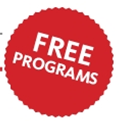 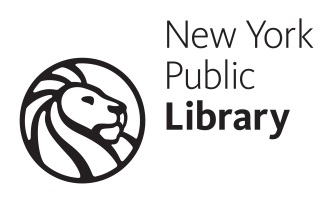 Community, Culture, & Technology Fair!For people who are blind, low vision, or physically disabled.Wednesday, Nov 7th 12:30 PM – 5:00 PM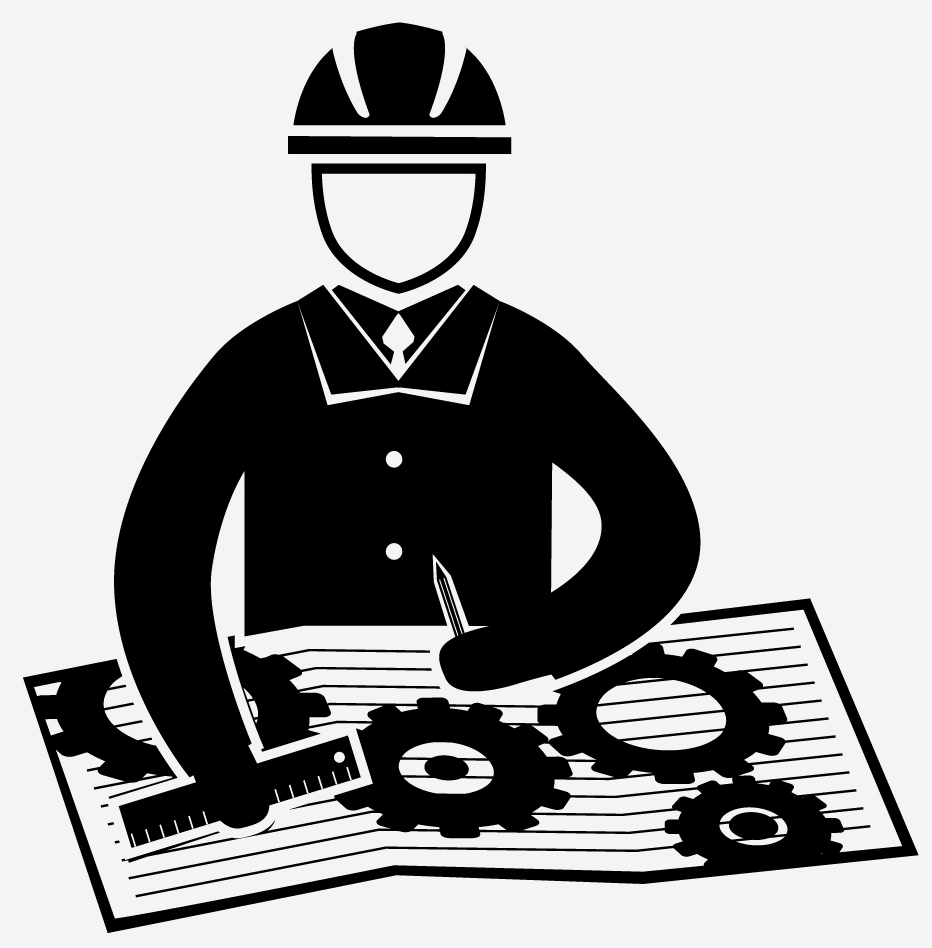 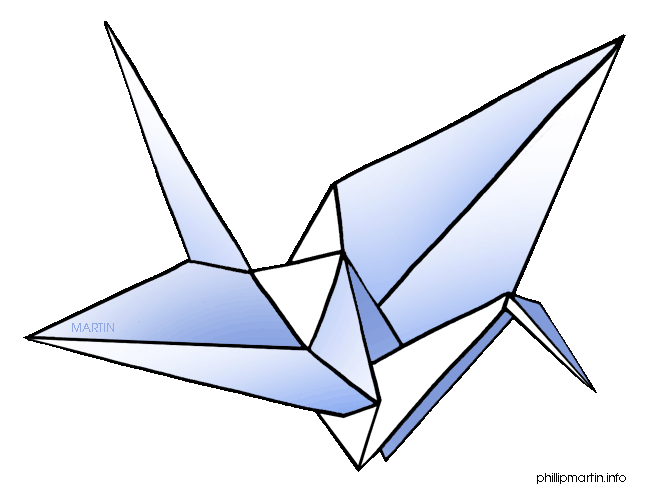 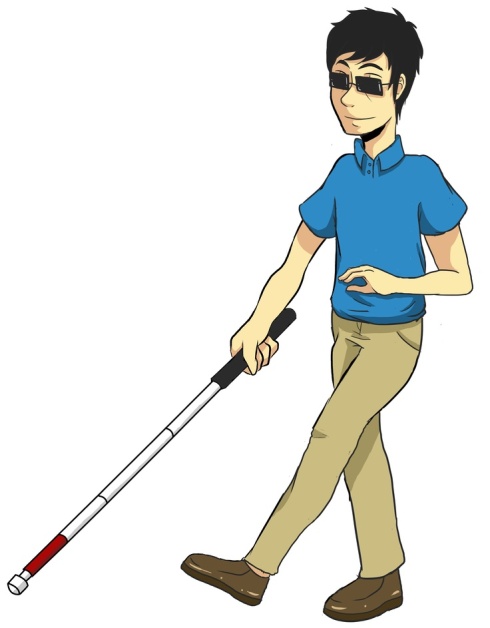 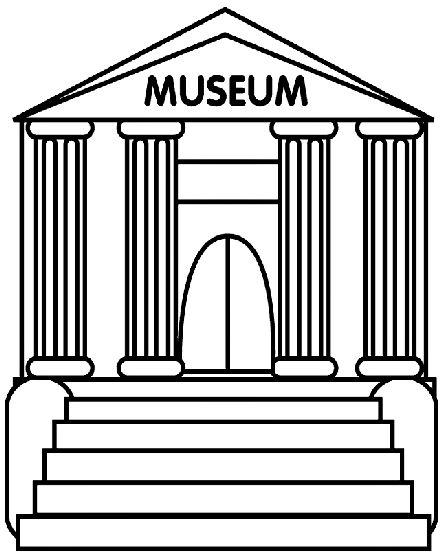 Workshops on employment and skills building! Interview skills, job search tips and LinkedIn headshots. Visit 35 tables showcasing NYC’s accessible museums, cultural programs, education, entertainment, recreation, advocacy organizations, and adaptive technologyEnjoy hands-on workshops and activities with technology, tactiles, arts, crafts, and roboticsExperience our new verbal description/touch tours of the historic Stephen A Schwarzman LibraryThis event is FREE.  No Registration Required.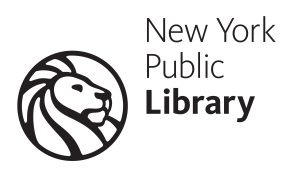 Venue:  NYPL’s Stephen A. Schwarzman Building,42nd Street entrance (just West of 5th Ave).